Objetivo: Orientar a la comunidad educativa de la Dirección Nacional de Escuelas (DINAE) en el diseño y rediseño de programas de educación formal o acorde a lo solicitado por la norma para la modificación de registro calificado, educación para el trabajo y el desarrollo humano.Alcance: Esta guía unifica criterios y conceptos que orientan el diseño y rediseño curricular o para modificación de registro calificado, tiene como alcance la comunidad académica de la Dirección Nacional de Escuelas bajo el liderazgo de las facultades adscritas a la Vicerectoría Académica.Contenido de la GuíaJUSTIFICACIÓNLa DINAE, Institución de Educación Superior, responsable de orientar y desarrollar la política educativa en la Policía Nacional mediante una oferta académica cumpliendo los criterios de calidad establecidos por el Ministerio de Educación Nacional (MEN). En la guía se retoma el Sistema de Gestión de la Calidad establecido para la gestión pública, en el Modelo Integrado de Planeación y Gestión (MIPG), el que hace énfasis en la importancia de cumplir con los requisitos establecidos; en términos que aportan valor a los indicadores de desempeño, eficacia, eficiencia y efectividad y a aspectos como adecuación, oportunidad y mejora continua, con base en actividades precisas para realizar el seguimiento. Asimismo, se incluye en el desarrollo de esta guía la Norma ISO 9001:2015 que incorpora la gestión de los riesgos que se generan en el procedimiento de diseño curricular y sus puntos de control, elemento fundamental de los Sistemas de Gestión de la Calidad.La guía tiene como propósito estandarizar las definiciones y criterios en el Diseño Curricular de la DINAE, se constituye como un referente orientador en la planeación educativa policial, impactando la formación del personal de la Institución desde las funciones sustantivas de la educación docencia, investigación y proyección social, sustentada en los lineamientos establecidos en el Proyecto Educativo Institucional (PEI), mediante el desarrollo y/o fortalecimiento de las competencias genéricas y específicas.DISEÑO Y REDISEÑO CURRICULAR EDUCACIÓN FORMALEl procedimiento de Diseño Curricular de la DINAE se encuentra enmarcado en el numeral 8.3 “Diseño y Desarrollo de Productos” de la norma ISO 9001/2015, evidenciando la participación de la comunidad educativa; así mismo, el procedimiento de Diseño responde de manera sistemática y organizada a los requerimientos del Ministerio de Educación Nacional (MEN), atendiendo las exigencias del ente rector de la educación en Colombia. En este sentido, se tiene presente la normatividad vigente con relación a los Registros Calificados emitida por el MEN, en la cual se plantea que la solicitud de nuevos registros o su renovación puede ser presentada con un año de anticipación, de tal forma que el procedimiento de Diseño y Rediseño Curricular puede proyectarse aproximadamente con dos años previos al vencimiento del mismo; con el fin de surtir tanto las fases internas, como revisiones y aportes de cada una de las partes involucradas, teniendo en cuenta los tiempos definidos por dicha institución.LAS CONSECUENCIAS POTENCIALES DE FALLAR Y ACCIONES TOMADAS PARA PREVENIR LOS IMPACTOS ADVERSOS.En el diseño de los programas académicos, se deberá considerar la metodología de la gestión integral del riesgo la cual se encuentra en la 1DE-GU-0007 “GUÍA TÉCNICA POLICIAL PARA LA GESTIÓN INTEGRAL DEL RIESGO”, que establece los lineamientos para identificar, describir, calificar, evaluar y priorizar el tratamiento de los riesgos que puedan afectar o impedir el logro de los objetivos institucionales y de sus procesos, igualmente esta metodología permite definir acciones de tratamiento para disminuir la probabilidad de ocurrencia de los riesgos y mitigar su impacto. Asimismo por medio de esta, se genera el seguimiento a la ejecución de las acciones planificadas, verificando la eficacia. FASES DEL DISEÑO CURRICULAR PROGRAMAS DE EDUCACIÓN FORMALEn los casos en donde se tramita la Renovación del Registro Calificado del programa, uno de los insumos fundamentales para el rediseño curricular son las autoevaluaciones, las cuales permiten analizar tanto las condiciones de calidad del programa como las institucionales, convirtiéndose en insumo necesario para identificar las fortalezas y debilidades en su desarrollo.A continuación, se presentan las fases y tiempo estimado para el diseño y rediseño de programas académicos. Es de anotar que los productos que se desarrolla en cada una de ellas, representa un insumo para la siguiente, por ejemplo para la construcción del plan de estudios, se deberá citar que para la construcción del mismo, se tuvo como insumo el análisis de contexto (entrada para el diseño).Cuando se realicen procesos de revisión del diseño o rediseño del programa y que generen cambios, se presenta ante las facultades un documento soporte, en el que se indica los aspectos por corregir o mejorar, con el fin de evitar desviaciones o inconsistencia en el producto que se está construyendo, de tal forma que sea posible prevenir los impactos adversos en el diseño (Programa Académico).Tabla 1. Consolidado fases a desarrollar y tiempo estimadoFuente: Vicerrectoría académicaFASE 1. ANÁLISIS DE CONTEXTOResponde a establecer la pertinencia de la creación o la renovación del programa académico desde el contexto internacional, nacional e institucional, se inicia con la presentación de comunicación oficial ante el Director de la DINAE, quien dispone a una de las facultades que desarrolle el campo del conocimiento respectivo. Para la elaboración de esta fase se debe tener en cuenta, entre otros aspectos:MACROCONTEXTORelación sector social:Se plantea desde una aproximación en la descripción de la sociedad, en la perspectiva del ejercicio de la profesión, donde se va a desempeñar el egresado.Relación sector productivo:Se plantea desde el aporte que el profesional realizará al sector productivo, necesidades actuales y futuras; relacionar ámbitos del sector productivo con el de la profesión.Relación campo político:Contexto internacional de acuerdos y tratados suscritos por Colombia con problemáticas o necesidades que se abordan por la profesión y jurisprudencia de la Corte Penal Internacional vinculadas al estado colombiano.Relación campo científico:Problemas del conocimiento que se espera resuelva el programa académico. Se relacionan investigaciones relacionadas con el programa de formación. Relacionar teorías o epistemología asociadas con el área del conocimiento disciplinares, multidisciplinares e interdisciplinares. Proyecciones del conocimiento en contexto global.De igual forma se puede realizar un análisis de programas académicos homólogos que se desarrollan a nivel internacional, nacional y de la institución, información que se consolida en una tabla que contenga: denominación, país, institución que lo desarrolla, duración, modalidad (presencial, distancia, virtual, enfoques), entre otros, que sean pertinentes para el diagnóstico.MICROCONTEXTORelación con el campo político y articulación con el plan de desarrollo del gobierno, políticas del Estado, en sector defensa y sector educación con relación al programa, plan nacional de desarrollo, Plan de Desarrollo de IES en los ámbitos específicos del desempeño del profesional en la Institución y fuera de ella.Relación contexto social:Descripción de un contexto social asociado a las problemáticas o necesidades que atenderá el programa académico para aportar posibles soluciones. Definir núcleos problémicos (Problemas o necesidades comunes a las cuales responde la necesidad de esa profesión u oficio) de intervención a los cuales atiende el profesional.Articulación con el sistema educativo policial:Articulación con el Proyecto Educativo del programa y la formulación estratégica institucional (misión, visión, valores, principios, objetivos estratégicos, entre otros); presentar la argumentación del mismo con la naturaleza de formación desde la educación policial, enunciar y evidenciar su unión con los referentes pedagógicos, relación de la formación del programa con las competencias genéricas y específicas.Denominación del programa:Se realiza una aproximación inicial de la denominación o nombre del programa la cual debe tener coherencia con el título que se pretende otorgar, así como con el nivel de formación, competencias a adquirir y lugar de desarrollo, permitiendo una proyección inicial de los contenidos curriculares, perfil de ingreso y egreso.Infraestructura para el desarrollo del programa:Es necesario la identificación en el análisis, si la institución cuenta con las condiciones de infraestructura y académicas adecuadas y suficientes para el desarrollo del programa.Medios educativos:Se debe garantizar la suficiencia, disponibilidad y acceso a los medios educativos durante la vigencia del registro calificado. Los programas que se presentan para renovación se presentan bajo estas mismas características, garantizando el acceso a dichos medios durante la vigencia del mismo; en estos casos las autoevaluaciones y los planes de mejoramiento, representan un insumo esencial para la elaboración del análisis de contexto, justificando la necesidad de continuidad del registro.Profesores:Proyectar necesidades de docentes de acuerdo a la cifra proyectada de estudiantes, número de docentes acorde a la cantidad de estudiantes por cohorte, el nivel de formación de los docentes será el mismo nivel académico del programa o superior, dedicación en tiempos para atender las funciones sustantivas de la educación.Factibilidad Económica y FinancieraEs una evaluación que demuestra después de un proceso de análisis presupuestal si el montaje de un programa académico presenta rentabilidad financiera o social; la primera (Valor presente neto y tasa de retorno) para las IES privadas y la segunda (tasa anual equivalente y costo beneficio) para las públicas; además, debe demostrar que es sostenible en el tiempo.Cuando se tramita un registro calificado por primera vez se debe elaborar el estudio factibilidad económica o financiera, el cual responde a la pregunta ¿se debe invertir en el programa?; si es para renovación del mismo se elabora un estado de inversión.Para elaborar el estudio de factibilidad económica o financiera es necesario contemplar los siguientes temas en su orden: Cuentas presupuestales, costos de inversión (costos necesarios para hacer gestión del programa, no se pueden vender); costos operacionales (son para poner en marcha el programa). Estos se clasifican en directos, inciden directamente el en el costo del programa, e indirectos los que facilitan la gestión del mismo y gastos generales. Asimismo, se deben calcular los ingresos los que se configuran con el valor de la matrícula y los parafiscales determinados por el MEN.Tabla 2. Cuentas presupuestales de los diferentes ítems orientadores para definir el estudio de factibilidad (según la particularidad de cada programa), tener en cuenta el código de la cuenta y total año.Ejemplo:Una vez calculado los costos y los ingresos se construye un flujo de fondos proyectado por lo menos a dos cohortes el cual consiste en calcular en forma proyectada las inversiones, costos, ingresos y excedentes, (cuando existan) para determinar el tiempo en el cual se logrará el equilibrio financiero (ingresos = a costos); a partir de esta se calcula el punto de equilibrio bien sea en tiempo o dinero. Posteriormente se hace un análisis de con las variables más sensibles encaminado a determinar hasta qué punto es viable el proyecto, al incrementarlas o disminuirlas. En cada uno de los flujos de fondos se puede calcular rentabilidad financiera (Valor presente neto, tasa interna de retorno) o rentabilidad social (costo/beneficio o tasa anual equivalente), teniendo en cuenta los ítem que se plantearon en el cuadro anterior.A continuación se presentan las cuentas presupuestales las cuales se constituyen en la base del estudio económico financiero. NOTAS:Para los programas de renovación de registro calificado, adicional a lo anterior, se pueden incluir aspectos como: caracterizar el desempeño de los egresados en el contexto laboral; ubicación laboral, calificaciones de desempeño, reconocimientos que han recibido los egresados. Identificación del impacto del programa en la sociedad. Argumentar la pertinencia de la renovación del registro, utilizando diversas fuentes entre ellas las autoevaluaciones, planes de mejoramiento, evidenciar resultados académicos obtenidos, sociales, económicos por parte de sus egresados y niveles de deserción, entre otros.Para el caso de los programas de pregrado (técnico, tecnólogo y universitario) y posgrado (especialización, maestría o doctorado), evidenciar la disponibilidad de los recursos para el desarrollo de la investigación. Lo anterior en coherencia con la modalidad en la cual se desarrolla el programa (presencial, a distancia, virtual, dual y otras), nivel de formación e identidad institucional.En este aspecto se puede tener en cuenta los ambientes físicos y virtuales para el desarrollo de las funciones sustantivas de la educación, así como el bienestar, la gestión administrativa y disponibilidad a la comunidad académica. Para el caso de los programas de modalidad virtual o a distancia, al momento de solicitar el registro calificado es necesario contar con el 15% de los créditos académicos (Materiales de autoaprendizaje: producción intelectual, interventoría y validación) desarrollados en plataforma, evidenciando la viabilidad del desarrollo del mismo.Una vez terminado el análisis de contexto, en caso de ser viable el diseño del programa LA CREACIÓN o RENOVACIÓN DEL PROGRAMA, se puede remitir a la oficina de diseño curricular, el acta del Consejo de Facultad mediante comunicación oficial, estableciendo un plan de trabajo para continuar con las demás fases del diseño.Punto de control:Qué: Análisis de contexto.Quien: Decano (A) (Facultad que le corresponda) con la participación del Vicerrector Académico y el jefe del Oficina de Diseño Curricular, de tal forma que si la información no esta completa, se regresa a la Facultad para complementarlo.Cuando: Cada vez que se diseñe o rediseñe un programa académico formal.Evidencia: Acta de Consejo de Facultad.Tiempo previsto: el tiempo máximo establecido para el desarrollo de la fase 1, es de 3 meses.FASE 2. ESTRUCTURA CURRICULAR DEL PROGRAMAEsta etapa corresponde a evidenciar las condiciones de calidad exigidas en los documentos maestros que se presentan al MEN, para la creación o renovación de registros calificados; se desarrollan las condiciones que se relacionan en la normatividad vigente, asociadas con:1. Estructura curricularA continuación, se presenta una propuesta planteada por Casarini (1999), frente a las diferentes formas de organización y estructura curricular.Plan lineal:Es la estructura más antigua conocida, la organización está establecida de manera horizontal y vertical respecto a los contenidos estructurados en unidades-materias y asignaturas, bajo este modelo es posible profundizar temáticas definidas en cada asignatura. Entre sus debilidades se encuentran la fragmentación del conocimiento, presentando en ocasiones repetición de los contenidos.Planes modulares:Se busca por medio de módulos, generar integración curricular; parte de problemas teóricos y prácticos específicos de la profesión, lo cual posibilita la integración de los contenidos que se van a desarrollar, permite consolidar acciones desde las funciones sustantivas de la educación, bajo el eje articulador de la formación, como son la investigación, la proyección social y aproximarse a un futuro desempeño profesional con una lectura práctica de la realidad desde la profesión.Para tal fin, se puede generar una comprensión multidisciplinaria en cada módulo que se desarrolla por equipos de trabajo de docentes, integrando sus conocimientos a la enseñanza bajo esta modalidad; como aspecto fuerte se destaca la totalidad con la que se desarrollan las temáticas y como debilidad se indica la superficialidad en la que en ocasiones se desarrollan los temas. Callejas, Carballo, Lujan y Callejas (2017) indican que para el diseño de los planes de estudio modulares basado en competencias genéricas y específicas tener presente los siguientes aspectos: Identificación de problemas o necesidades que resuelve la profesión, modo de actuación y objeto de la profesión.Tobón (2004), sugiere que en el diseño modular parte de la construcción de nodos problematizadores asociados con la profesión y ocupación para la que se está construyendo el plan de estudios, posteriormente se definen los proyectos formativos que atienden a las problemáticas identificadas; simultáneamente se definen equipos docentes para la intervención de dichos núcleos problemicos. Es necesario definir saberes desde el saber conocer: comprensión del problema en un contexto, saber ser: motivación y sentido personal, trabajo en equipo; saber hacer ejecución de procedimientos o acciones específicas para atender el problema.Hacer: procedimientos y técnicas, conocimientos prácticos, metodológicosConocer: nociones, proposiciones, conceptos. Conocimientos teóricosSer: Valores, actitudes y normas. Aspectos actitudinales querer, saber convivir.Este diseño atiende igualmente al reconocimiento de necesidades y problemáticas de la realidad, por lo que es necesario partir de un caracterización de la realidad social, de las prácticas profesionales en ese contexto y problemáticas específicas asociadas con la profesión; así como los desarrollo disciplinar frente a la intervención de dichas problemáticas y el mercado laboral de los programas para los cuales se está diseñando el programa académico. La redacción de los núcleos funcionales debe ser corta, consolidada atendiendo a núcleos de saberes a unidades de aprendizaje. Se debe verificar que aporten al perfil de egreso.Modelos estructura curricularPlan linealPlan modular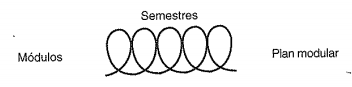 Fuente: Esquemas de formas diferentes de organización y estructuración curricular (Díaz Barriga, Lule González, Pacheco pinzón, Saad Dayan, Rojas Drummond 2008, p. 120, Metodología de diseño curricular para educación superior, 1992).2. Como estructurar una competencia:Acorde a lo planteado por Tobón (2004), para estructura la competencia es necesario tener en cuenta los siguientes aspectos: inicia con un verbo+objeto+condición de calidad, ejemplo: coordina+el proceso investigativo+con base en requerimientos institucionales. Así mismo, teniendo en cuenta lo planteado por el mismo autor, en el proceso de identificación de las competencias es necesario tener en cuenta: identificar las competencias y elementos de la misma, con relación a este último: determinar criterios de su desempeño, establecer el rango de aplicación, determinar los saberes esenciales, identificar las evidencias requeridas.Además, se debe analizar con relación a la competencia, el saber conocer: que debe de saber o comprender para lograr lo descrito; saber hacer: que acciones o desempeños debe evidenciar el estudiante que comprueben que adquirió el conocimiento técnicas, procedimientos que debe manejar asegurando el desempeño idóneo, saber ser: actitudes que requiere la persona en el desempeño de la competencia.Crédito académico:El crédito académico se define como la unidad de medida en la que se expresan las actividades que forman parte del plan de estudios que pueden cumplir los estudiantes, en los componentes o asignaturas acorde al enfoque del diseño, representa un trabajo académico de 48 horas, en las que se incluye el acompañamiento directo del docente y trabajo independiente del estudiante. Cálculo de créditos académicos:Un crédito académico corresponde a un mínimo de 48 horas y un máximo de 54 horas semanales, en las que se puede contemplar las horas de acompañamiento directo del docente y de trabajo independiente del estudiante, para el caso de los programas pregrado; para la especialización, el cálculo del crédito se realizará, por cada hora de acompañamiento directo, se desarrollarán dos horas de trabajo independiente del estudiante, en el caso de las maestrías por cada hora de acompañamiento directo, se desarrollarán tres horas de trabajo independiente, lo cual no impide que de acuerdo a las necesidades particulares del programa se emplee un número mayor o menor de acompañamiento respecto al trabajo directo.Nota: Para establecer el número total de créditos del programa, se puede definir con base a la comparación con los programas similares al que se está creando o renovando, teniendo en cuenta el nivel de formación, así como las particularidades propias del programa y de la Institución.Acorde a lo exigido por el MEN, los programas estarán estructurados por periodos académicos, definidos en: Semestre (6 meses calendario), Cuatrimestre (4 meses calendario), Trimestre (3 meses calendario), Bimestre (2 meses calendario).En complementariedad con lo anterior, se estructurara el plan de estudios de los programas académicos a partir, de la siguientes:Fundamentación o básico: este componente brinda herramientas introductorias y contextuales del programa académico que va a desarrollarse, conceptos iniciales que le posibilitaran la comprensión del componente disciplinar. Se presentan aspectos que apropian la identidad policial o institucional, acorde a los parámetros establecidos por la Dirección Nacional de Escuelas, así como; Doctrina Policial, Liderazgo Holístico, entre otros, debe estar relacionado con los perfiles, (se le suele asignar el 30% del total de los créditos académicos).Formación disciplinar, profesional o específico: este componente brinda la formación disciplinar y profesional, es decir, las teorías, métodos y prácticas, mediante el ejercicio formativo, investigativo y de proyección social que lo integra a la comunidad profesional, el trabajo de grado debe estar relacionado con este componente. Este componente otorga el título (se le suele asignar mínimo 50% del total de los créditos académicos).Complementario: permite al estudiante contextualizar y profundizar temas de la profesión o disciplina apropiando herramientas y saberes tendientes a la flexibilidad e interdisciplinariedad. Propicia una aproximación a las funciones sustantivas de la educación (docencia, investigación y proyección social), se encuentran en este componente saberes que permiten la profundización y contexto acorde a intereses del estudiante en el ámbito de la profesión (máximo un 20% del total de los créditos académicos).Agrupa asignaturas o módulos de libre elección, (electivas disciplinares y/o no disciplinares), de igual forma se incluyen los créditos en lenguas extranjeras, acorde a la necesidad del programa académico. Para algunos programas académicos la segunda lengua representa un aspecto importante en el objetivo de formación, requerido en el adecuado desempeño profesional, lo cual implica que el número de créditos sugeridos en la tabla anterior puede variar o pasar a ser un componente disciplinar en plan de estudios, por lo que en cada caso particular, los programas académicos analizaran sus necesidades específicas.De acuerdo a los lineamientos establecidos por el MEN en el documento de estándares básicos en lenguas extranjeras (2006), se presenta una propuesta por nivel académico de formación alineada aproximada al número de créditos del Marco Común Europeo sugerido en el idioma Ingles.Investigación: es necesario tener en cuenta la normatividad vigente emitida por el MEN, Colciencias y los lineamientos definidos por la DINAE, respecto al alcance que tendrá la investigación de acuerdo al nivel de formación del programa. En lo posible, si en el programa se pretende trabajar la investigación formativa en la que el estudiante avanza en su propia frontera del conocimiento, o si dentro de los propósitos del programa está la formación en investigación, se espera que se forme metodológicamente para abordar procesos de investigación y genere nuevo conocimiento.Los productos a entregar por nivel de formación, tanto en contenidos como en opciones de trabajo de grado (monografías, investigaciones, tesis o equivalentes, entre otros), deben tener créditos académicos asignados en el plan de estudios, el programa académico garantiza que los estudiantes participen en actividades, proyectos y productos de investigación del programa.Para programas del nivel técnico profesional y tecnología se espera que la investigación formativa se relacione con campos del conocimiento propios a la profundización e intervención del objeto de formación; que vincule a los estudiantes en el sector productivo y de servicios, el cultural y social, entre otros, no se pretende un cumulo de conocimientos o teorías en investigación, sino un ejercicio de apropiación e intervención del objeto tecnológico en contexto. Sus productos son fruto de la manipulación o apropiación del objeto tecnológico, sin centrarse en la producción de nuevo conocimiento científico.Para el caso de los programas de pregrado se debe fortalecer el pensamiento crítico y espíritu investigativo, investigación formativa, para los programas de posgrado (investigación aplicada) se pretende la generación de conocimiento, así mismo se busca que las propuestas de investigación surjan de las áreas y líneas de investigación asociadas al componente disciplinar del programa académico, en la definición de estas áreas y líneas tener presente la tradición o experiencia y las capacidades institucionales, en relación a la naturaleza y área del conocimiento.Tabla 3. Distribución de créditos de investigación sugeridos por nivel académicoFuente: Vicerrectoría Académica, aportes Vicerrectoría de Investigación DINAE, así como referenciación de Instituciones de Educación Superior y SENA.Nota: Tener en cuenta que para los Programas Técnico-Laborales para la formación de Auxiliares de Policía, no se incluirán créditos en investigación por lo corto del periodo de formación y el alcance de la misma; asimismo cada programa establece este aspecto acorde a sus necesidades particulares.Tabla 4. Distribución de créditos de inglés sugerido por nivel académicoFuente: Vicerrectoría Académica referenciación de Instituciones de Educación Superior y SENANota: Tener en cuenta que para los Programas Técnico-Laborales para la formación de Auxiliares de Policía, no se incluirán créditos en un segundo idioma por lo corto del periodo de formación y el alcance de la misma.Las competencias genéricas definidas por el MEN de lectura crítica, razonamiento cuantitativo, competencias ciudadanas, comunicación escrita, serán incorporadas en las asignaturas, módulos y/o actividades, por tanto, no se otorgarán créditos académicos, a menos que el programa como tal defina que es necesaria su enseñanza por su especificidad y aporte al programa académico. Los programas virtuales tienen como característica para su desarrollo, que como mínimo el 80% del total de las actividades académicas, se hará uso de las Tecnologías de la Información y la Comunicación (TIC) como entorno principal. Para el caso de los programas que se desarrollan bajo esta modalidad; señalar de manera clara los créditos destinados a las tutorías, trabajo independiente, sesiones en línea; de tal forma que el estudiante dentro de su planeación educativa, pueda establecer los tiempos necesarios para un adecuado desarrollo de cada actividad académica. Para los programas a distancia se tomará lo establecido por el MEN, esta modalidad trasciende las circunstancias de espacio y tiempo en el proceso de enseñanza aprendizaje, entre los actores del proceso educativo.En la estructuración del Diseño Curricular de los programas se deben evidenciar los siguientes componentes, distribuidos de acuerdo a la necesidad particular de cada programa académico.3. Definición de propósitos de formaciónDefinición del objeto de estudio o situación que requiere transformación o intervención, acorde a los problemas o necesidades que resuelve la profesión.Problemas o necesidades de contexto identificados respecto a la profesión.Naturaleza del programa o la profesión que responde a necesidades de desarrollo social, económico, científico y tecnológico.Definición de perfiles, competencias, resultados de aprendizajePerfil de ingreso:Este atiende a las características, condiciones que debe tener el estudiante al momento de ingresar al programa de formación, responde a preguntas como: nivel de formación que se requiere, aptitudes y actitudes, intereses, entre otros. Es necesario tener en cuenta las directrices institucionales en cuanto a las convocatorias para programas de especialidades, así como personal de otras instituciones u organismos homólogos nacionales e internacionales. Perfil Profesional:Responde al profesional que se busca formar mediante el programa que se está construyendo, es decir que cumpla con las condiciones que exige el medio respecto a este profesional, para un desempeño adecuado, y que como tal la IES certifica que ha cumplido durante su proceso de formación. En este perfil se incluye la salida ocupacional, perfil de egreso, competencias a desarrollar por el egresado que se está formando. Se encuentra íntimamente relacionado con los problemas o necesidades que se pretende que el profesional resuelva o atienda en la sociedad.Competencias genéricas:Acorde a lo planteado en la resolución 01087 de 29 de marzo de 2019, corresponden a comportamientos comunes requeridos por la Policía Nacional para el cumplimiento de la misión, y asegurar la efectividad en el servicio de policial; son el fundamento para el éxito de la Institución y aportan los atributos diferenciadores con cualquier otra organización del Estado.Competencias específicas:Tobón (2004), son aquellas que dan identidad al programa académico, de acuerdo con su naturaleza, perfil profesional y salida ocupacional, responde a necesidades de desarrollo social, económico, científico y tecnológico del ejercicio de la profesión, son un componente esencial en el diseño del micro currículo, así como en el desarrollo y evaluación, el cual debe tener una secuencia lógica en el proceso de enseñanza-aprendizaje.Resultado de aprendizaje:Los resultados de aprendizaje corresponden a los conocimientos, destrezas y habilidades alcanzados por el estudiante finalizado el proceso educativo particular de nivel superior. Es lo que se espera que el estudiante realice al final de un módulo, materia o asignatura.Estructura del plan de estudiosPartiendo del perfil de egreso definido y de las competencias a desarrollar en los estudiantes mediante el programa de formación, se estructuran las asignaturas o módulos necesarios, distribución y secuencia en el proceso de enseñanza-aprendizaje.Para la identificación de las asignaturas o módulos en la construcción del plan de estudios, se toma como eje central del programa el componente curricular específico identificado, en este se desarrollan los componentes de fundamentación y complementarios. Para lo cual se plantea la siguiente estructura que permite la identificación las asignaturas o módulos, partiendo de las necesidades del contexto particulares de cada programa.Tabla 5. Propuesta para la elaboración del diseño curricular, programas orientados a la reflexión sobre la acción, y/o disciplinas del conocimiento.La siguiente tabla puede tomarse como un modelo para la estructuración de los problemas o necesidades que atiende la profesión u oficio, que está en proceso de diseño o rediseño curricular (opcional el desarrollo del presente cuadro, según la pertinencia y particularidad del programa):Fuente: propuesta Diseño Curricular partiendo de referenciación de Universidades y autores.Tabla 6. Propuesta para la elaboración del diseño curricular programas académicos basadas en análisis funcional.Ejemplo:Fuente: propuesta Diseño Curricular por Tobón (2004).A continuación, se presenta el modelo de estructura del plan de estudios teniendo en cuenta los componentes establecidos, los cuales deben ser estructurados mediante una secuencia lógica por periodos académicos, que contienen asignaturas o módulos que permitan desarrollar de forma progresiva las competencias en el estudiante.Tabla 7. Estructura del plan de estudios.Para la elaboración del presente cuadro, debe remitirse a las explicaciones abordadas desde la página 12, en donde se evidencian como se construyen cada uno de los componentes, así mismo los porcentajes asignados por número de créditos académicos y por la secuencia del proceso de enseñanza aprendizaje (periodos). Ejemplo:Fuente: construcción propia.CA (Créditos académicos).Finalizado este proceso se debe elaborar acta de consejo de facultad, donde se discutan los aspectos antes mencionados y como anexos, los ítems a los que se hace alusión. Es de anotar que como se mencionó anteriormente es necesario iniciar el diseño curricular, atendiendo al componente disciplinar o específico, de este se desprenden el de fundamentación y el complementario.Punto de control:- Qué: Definición de perfiles y competencias, plan de estudios y contenidos curriculares.Quien: Decano (A) (Facultad que le corresponda) con la participación del Vicerrector académico y el jefe del Oficina de Diseño Curricular.Cuando: Cada vez que se diseñe o rediseñe un programa académico formal.Evidencia: Acta de Consejo de Facultad.Tiempo previsto: el tiempo máximo establecido para el desarrollo de la fase 2, es de 3 meses.FASE 3. REVISIÓN Y APROBACIÓN DE LA ESTRUCTURA CURRICULARPresentación consejo académicoUna vez desarrollados los puntos anteriores se somete a consejo académico presidido por el director de la DINAE, en donde se definirá a partir de los elementos antes mencionados la factibilidad del programa. Tener en cuenta en la elaboración de la presentación los siguientes aspectos: denominación, justificación (para que sirve – uso práctico, soporte teórico, metodológico) acorde al contexto institucional, nacional e internacional, estructura de plan de estudios, contenidos programáticos código 2FA-FR-0001, presupuesto estudio de factibidad (modelo anexo 2), actividades académicas.Producto: Acta de Consejo Académico, donde se aprueba el diseño o rediseño de la estructura curricular del programa académico.Tiempo previsto: el tiempo máximo establecido para el desarrollo de la fase 3, es de 2 meses.FASE 4. ELABORACIÓN DOCUMENTO MAESTRO Y ANEXOSUna vez finalizado las fases antes mencionadas, bajo la orientación del Decano de cada una de las facultades correspondientes, se debe realizar los productos que se relacionan a continuación, es de anotar que este aspecto no concierne al Diseño Curricular, pero si corresponde a los trámites administrativos que deben surtirse ante las autoridades competentes.Elaboración documento maestro:De acuerdo a lineamientos orientados por el MEN y normatividad vigente.Elaboración contenidos programáticos código 2FA-FR-0001:De acuerdo al formato vigente, el cual atiende a la definición de competencias, justificación de la asignatura o módulo, componentes transversales, unidades temáticas, subtemas, tablas de saberes, estrategias de aprendizaje, evaluación por competencias, bibliografía, entre otros. Elaboración tablas de saberes por asignatura o módulo, competencias, sistema de evaluación tener en cuenta saber, saber hacer, saber ser.Elaboración fichas de perfil docente 2FA-FR-0020:Acorde al nivel de formación, así como las actividades propias de los procesos sustantivos de la educación, conocimientos específicos en la disciplina o área que va a orientar; así como conocimientos en pedagogía y docencia.Elaboración planes de transición:Los planes de transición son exigidos por el MEN para el caso de los de programa que se encuentran en proceso de renovación, según la normatividad del MEN, se busca brindar las garantías para que el estudiante se acoja al plan de estudios nuevo o antiguo de acuerdo a sus intereses. Algunos de los aspectos a tener en cuenta en su elaboración son: indicar el régimen a seguir en caso que el estudiante desee culminar su formación con el nuevo plan de estudios, vigencia del régimen de transición (es decir plazos que tendrán los estudiantes para presentar solicitudes y acogerse al nuevo o antiguo plan de estudios), generalidades, esquemas de plan de transición, comparativos planes de estudio, equivalencia de planes de estudio. Se soporta mediante acta de Consejo de Facultad.Elaboración borrador de resolución interna del programa: Elaboración borrador de resolución del programa firmada por el señor director de la Policía Nacional, con el fin de una vez aprobada por parte del MEN; recoger las firmas de aprobación interna y tramitar.Punto de control:Qué: Documento maestro y anexos.Quien: Decano (A) (Facultad que le corresponda) con la participación del Vicerrector académico y el jefe del Oficina de Diseño Curricular.Cuando: Cada vez que se diseñe o rediseñe un programa académico formal.Evidencia: Comunicación oficial dirigida Oficina de Diseño Curricular, con anexos documento maestro y anexos.Tiempo previsto: el tiempo máximo establecido para el desarrollo de la fase 4, es de 3 meses.FASE 5. VERIFICACIÓN DE LA INFORMACIÓN Y REGISTRO EN EL SACESAcorde con la documentación suministrada por las facultades, se verifica por parte de la oficina de Diseño Curricular y el Vicerrector Académico, el documento maestro y los correspondientes anexos, para ser cargados al Sistema de Aseguramiento de la Calidad de la Educación Superior (SACES).El cargue de la documentación de los programas de educación formal en el SACES del Ministerio de Educación Nacional, será realizado por parte del jefe de la oficina de Diseño Curricular, con acompañamiento del decano de la facultad correspondiente.Punto de controlQue: Verificar que la documentación esté completa, de acuerdo a los establecidos por el MEN. Quien: Jefe de Diseño Curricular, Vicerrector Académico. Cuando: Cada vez que se presente una solicitud de aprobación de un programa académico ante el MEN.Evidencia: Reporte de registro en el sistema.Tiempo previsto: el tiempo máximo establecido para el desarrollo de la fase 5, es de 1 mes, (prever que se debe entregar con 14 meses de anticipación, previo al vencimiento del registro calificado).FASE 6. VALIDACIÓN DEL PROGRAMA COMUNIDAD ACADÉMICASocialización ante la comunidad académica, de la estructura curricular para el desarrollo del programa en la escuela de cobertura, como preparación a posible visita de verificación por parte de los pares evaluadores del MEN.Para los programas de ingreso y ascenso en el escalafón policial, además de lo anterior, puede tomarse como referente en el diseño curricular de los programas, los resultados de percepción de seguridad o los estudios adelantados por la Institución u otras entidades, frente a la imagen institucional, en relación con la prestación del servicio de policía.Punto de controlQue: Socializar resolución aprobada por el MEN, ajustes del programa en el caso de renovación.Quien: Decano de facultad, coordinadores de programa y Escuela de cobertura.Cuando: Una vez aprobado el programa académico por el MEN.Evidencia: Acta de socialización.Tiempo previsto: para la socialización, 1 meses una vez emitida la resolución por parte del MEN. FASE 7. VALIDACIÓN DE LA ESTRUCTURA CURRICULARUna vez emitida la resolución del MEN, se socializa ante la comunidad académica, si fue o no aprobado el registro calificado, se realiza el seguimiento y evaluación del currículo del programa, evaluación de los egresados, insumos que permiten la retroalimentación del currículo, así como los lineamientos orientados por el MEN y definidos por la institución para tal fin.Punto de controlQue: Socializar resolución aprobada por el MEN, ajustes del programa en el caso de renovación.Quien: Decano de facultad, coordinadores de programa y Escuela de cobertura.Cuando: Una vez aprobado el programa académico por el MEN.Evidencia: Acta de socialización, informes.Tiempo previsto: para la socialización, 6 meses una vez emitida la resolución por parte del MEN.DISEÑO CURRICULAR DE PROGRAMAS DE EDUCACIÓN PARA EL TRABAJO Y EL DESARROLLO HUMANOCon base en el Decreto 1075 del 26 de mayo de 2015, parte 6, reglamentación de la Educación para el Trabajo y el Desarrollo Humano, en el parágrafo segundo del Artículo 2.6.4.1. Programas de formación. En el que se define que “las Instituciones de Educación Superior, de acuerdo con lo establecido en sus estatutos, pueden ofrecer los programas de formación para el trabajo y el desarrollo humano de que trata este Decreto. Para ello deben registrar cada programa previamente ante la secretaría de educación de la entidad territorial certificada del lugar donde se desarrollará, con el cumplimiento de los requisitos señalados en el aparte 3.8., de este decreto”. Con base en lo anterior, dicho Decreto faculta a la Dirección Nacional de Escuelas para llevar a cabo el diseño, desarrollo y certificación de programas de Educación para el Trabajo y el Desarrollo Humano, los cuales tienen como objetivo preparar a las personas en áreas específicas de los sectores productivos y desarrollar competencias laborales específicas relacionadas con las áreas de desempeño referidas en la Clasificación Nacional de Ocupaciones.El diseño de los programas de Educación para el Trabajo y el Desarrollo Humano, acorde a los criterios establecidos en el Decreto 1075 de 2015, Artículo 2.6.4.8, se presenta como mínimo con seis meses de anticipación ante las Secretarias de Educación Departamental, Municipal o Distrital. En caso de requerirse, antes del inicio del diseño de estos programas es necesario realizar la articulación con el Servicio Nacional de Aprendizaje SENA para establecer las competencias laborales de acuerdo a la mesa sectorial en la que se ubique el área del conocimiento del programa académico.Los programas de formación laboral. Buscan preparar a las personas en áreas específicas que necesite y caracterice a los sectores productivos (agropecuario, industrial y de servicios), con competencias laborales que respondan a lo mencionado. Debe tomarse como referencia las áreas de desempeño que se presentan en la Clasificación Nacional de Ocupaciones, permiten ejercer una actividad productiva en forma individual o colectiva como emprendedor independiente o dependiente. Un aspecto a tener en cuenta: la duración mínima del programa es de seiscientas (600) horas, el 50% de las mismas deben ser eminentemente prácticas independientes a la metodología de educación: presencial, a distancia o virtual. Los programas de formación académica tienen como objeto la adquisición de conocimientos y habilidades en los diversos temas de la ciencia, las matemáticas, la técnica, la tecnología, las humanidades, el arte, los idiomas, la recreación y el deporte, el desarrollo de actividades lúdicas, culturales, la preparación para la validación de los niveles, ciclos y grados propios de la educación formal básica y media. Propende por la preparación para impulsar procesos de autogestión, participación, formación democrática y en general de organización del trabajo comunitario e institucional. Estos programas para ser registrados y que sean aprobados por la Secretaría de Educación deben tener una duración mínima de ciento sesenta (160) horas; si son de menos cantidad de horas se clasifican como programas pertenecientes a la educación informal.Igualmente bajo esta estructura, se diseñaran los programas de entrenamiento policial, según lo planteado en el instructivo 000011 con fecha 17 de Octubre 2018, estos programas representan un componente de educación específico, progresivo, sistemático y medible, por medio del cual se adquiere un conocimiento, habilidad y destreza funcional que es requerida para desempeñar un función específica policial con relación a un cargo definido por la institución; donde la estrategia predominante es la práctica. Responde a los componentes de preparación mental, comunicativa y táctica, derivada de la planificación, preparación y ejercitación propia del servicio de policía inmerso dentro de las necesidades institucionales.Acorde a las particularidades del programa, se plantea retomar la ruta orientadora propuesta por el Servicio Nacional de Aprendizaje, acorde al paso a paso que se presenta a continuación. En este sentido la Clasificación Nacional de Ocupaciones, permite estandarizar el lenguaje de la oferta, demanda y formación laboral en Colombia, generando una clasificación del talento humano en el área de desempeño, así también del nivel de cualificación. Por medio de la misma se genera una herramienta para la gestión de recurso humano; así como para la focalización de la estructura y desarrollo de los programas de formación para el trabajo y educación superior, a nivel nacional. Como se presenta a continuación, es importante retomar al momento de elaborar el análisis de contexto, así como en la elaboración de perfiles y estructura curricular la Clasificación Nacional de Ocupaciones en el análisis del contexto.Tabla 8. Diseño Curricular Educación para el Trabajo y el Desarrollo HumanoTabla 8. Diseño Curricular Educación para el Trabajo y el Desarrollo Humano.EDUCACIÓN INFORMALEl Decreto 1075 del 26 de mayo de 2015, Parte 6, reglamentación de la Educación para el Trabajo y el Desarrollo Humano, en el Artículo 2.6.6.8. Educación Informal, la cual tiene como objetivo brindar oportunidades para complementar, actualizar, perfeccionar, renovar o profundizar conocimientos, habilidades, técnicas y prácticas.Hacen parte de esta oferta educativa aquellos cursos que tengan una duración inferior a ciento sesenta (160) horas. Su organización, oferta y desarrollo no requieren de registro por parte de la Secretaría de Educación de la entidad territorial certificada y solo darán lugar a la expedición de una constancia de asistencia por parte de la entidad ofertante. La estructuración de la educación informal se establecerá mediante instructivo por parte de la Vicerrectoría de Educación a Distancia y Continuada, definiendo lineamientos y parámetros de creación y ejecución de los mismos.CONTROL DEL DISEÑOControlar el Diseño Curricular es asegurar que se cuente con todos los elementos necesarios tanto de entrada como de salida, permitiendo mantener la mejora continua frente a los requerimientos establecidos por el Ministerio de Educación Nacional, secretarias de educación, así como los parámetros institucionales en la estructuración de programas de educación formal, programas de educación para el trabajo y el desarrollo humano, mediante la revisión, verificación y validación en las etapa del diseño curricular, esto permite controlar los cambios que se presenten, producto de la mejora continua frente a las dinámicas cambiantes del contexto.Tabla 9. Alineación del Diseño con la norma técnica ISO 9001/2015.Referencia documentalAnn, R. (2006). Características del currículo y la gestión: un estudio. OREALC/UNESCO. Santiago de Chile.Callejas, J., Carballo, E., Lujan, J. & Callejas, J. (2017). Metodología del diseño curricular basada en competencias profesional. Revista Epistémica Volumen (1) 34-46. Recuperado de http://revistas.uss.edu.pe/index.php/EPT/article/view/573Casarini, M. (1999). Teoría y diseño Curricular. México CDMX; México: Trillas.Constitución Política de Colombia. (1991). Esta versión corresponde a la segunda edición corregida de la Constitución Política de Colombia, publicada en la Gaceta Constitucional No. 116 de 20 de julio de 1991. Recuperado: http://www.secretariasenado.gov.co/senado/basedoc/constitucion_politica_1991.htmlCongreso de la Republica de Colombia (28 de diciembre 1992), Ley por la cual se organiza el servicio público de la Educación Superior. [Ley 30] Recuperado /https://www.cna.gov.co/1741/articles-186370_ley_3092.pdfCongreso de la Republica de Colombia (8 de febrero 1994), Ley General de Educación. [Ley 115]. /Recuperado de https://www.mineducacion.gov.co/1621/articles-85906_archivo_pdf.pdfCongreso de la Republica de Colombia (19 de julio de 2002). Por la cual se organiza el servicio de la educación superior en las modalidades de formación técnica profesional y tecnológica, y se dictan otras disposiciones. [Ley 749] https://www.mineducacion.gov.co/1621/articles-86432_Archivo_pdf.pdfCongreso de la Republica de Colombia (25 de abril de 2008). Por el cual se reglamenta el registro calificado de que trata la Ley 1188 y la oferta y desarrollo de programas académicos de educación superior. [Ley 1188] https://www.mineducacion.gov.co/1621/articles-159149_archivo_pdf.pdfCongreso de la Republica de Colombia (16 de diciembre de 2009). Por el cual se reglamenta la organización, oferta y funcionamiento de la prestación del servicio educativo para el trabajo y el desarrollo humano y se dictan otras disposiciones. [Decreto 4909] /recuperado: https://www.mineducacion.gov.co/1621/articles-216551_archivo_pdf_decreto4904.pdfCongreso de la Republica de Colombia (23 de enero de 2009). Por la cual se modifica la Ley 29 de 1990, se transforma a COLCIENCIAS en Departamento Administrativo, se fortalece el sistema nacional de ciencia, tecnología e innovación en Colombia y se dictan otras disposiciones. [Ley 1286] /recuperado: https://www.colciencias.gov.co/sites/default/files/upload/reglamentacion/ley_1286_2009.pdfhttps://www.mineducacion.gov.co/1621/articles-216551_archivo_pdf_decreto4904.pdfCongreso de la Republica de Colombia (20 de abril de 2010). Por el cual se reglamenta el registro calificado de que trata la Ley 1188 y la oferta y desarrollo de programas académicos de educación superior. [Decreto 1295] https://www.mineducacion.gov.co/1621/articles-229430_archivo_pdf_decreto1295.pdfCongreso de la Republica de Colombia (24 de enero de 2019). Por la cual se crea el Ministerio de Ciencia, Tecnología e innovación, se fortalece el sistema nacional de ciencia, tecnología e innovación y se dictan otras disposiciones. [Ley 1951] /recuperado: http://es.presidencia.gov.co/normativa/normativa/LEY%201951%20DEL%2024%20DE%20ENERO%20DE%202019.pdfConsejo de Europa. Common European Framework of Reference for Languages: Learning, Teaching, Assessment. Cambridge University Press, 2001.Díaz Barriga, Lule., Pacheco, Saad Dayan, Rojas Drummond (2012). Metodología de diseño curricular para educación superior. 3a ed. México: Editorial Trillas.El presidente de la Republica de Colombia (31 de diciembre 1994), Por el cual se reglamentan los artículos 53 y 54 de la Ley 30 de 1992. [Decreto 2904]. /http://sancionatorios.mineducacion.gov.co/files/Decreto2904.pdfEl presidente de la Republica de Colombia (26 de mayo 2015), Por medio del cual se expide el Decreto único Reglamentario del Sector Educativo. [Decreto 1075]. http://www.suin-juriscol.gov.co/viewDocument.asp?ruta=Decretos/30019930.Estándares básicos de competencias en Lenguas Extranjeras: inglés. Formar en lenguajes extranjeras. ¡el reto! Lo que necesitamos saber y saber hacer.Lira, R. (2012). Fundamentos del currículo. Una visión para el Centro de Desarrollo Académico CEDA. Instituto Tecnológico de Costa Rica. Costa Rica.López, N. (2001). La de-construcción curricular. Bogotá; Colombia: Cooperativa editorial Magisterio.López, N.E. (2002). Retos para la construcción curricular. De la certeza al paradigma de la incertidumbre creativa. Bogotá; Colombia: Cooperativa editorial Magisterio.Martínez Márquez, L. (2015). Evaluación del perfil de egreso: primer paso para la reformulación del currículum. CPU-e, Revista de Investigación Educativa, (21), 210-221. Ministerio de Educación Nacional (2006), Estándares básicos de competencias en Lenguas Extranjeras: inglés. Formar en lenguajes extranjeras. ¡el reto! Lo que necesitamos saber y saber hacer.Ministerio de Educación Nacional. (2008). Educación técnica y Tecnológica para la competitividad. Primera edición. Bogotá.Ministerio de Educación Nacional (2016), Guía para la elaboración del Documento Maestro de registro calificado. Ministerio de Educación Nacional. Bogotá – Colombia.Ministerio de Educación Nacional (18 de junio de 2018). Por el cual se actualizan los lineamientos para acreditación en alta calidad institucional y de programas de pregrado [Acuerdo 001] Recuperado https://www.mineducacion.gov.co/1759/articles-370528_pdf.pdfMorín, Edgar. (2014) ¿Qué es transdisciplinariedad? http://www.edgarmorin.org/que-es-transdisciplinariedad.html, consultado el 11 de agosto del 2014.Norma UNE-EN ISO 9001:2015 cuyo título en español es “Sistemas de gestión de la calidad. Requisitos (ISO 9001:2015).Plan de formación para la Policía de Suecia (2018). Universidad de Linneo. Traducido por google transalte. Magnus Einvall y Anna Quintero. Vaxjo – Suecia.Policía Nacional de Colombia (2009). Doctrina Educativa para el Docente Policial. Ramírez Pérez, M. L. U. d. S. b. (2009). Educación superior latinoamericana. Factores claves que tipifican la educación superior en América Latina hoy.Resolución 06706 (2017). Por la cual se expide el manual de ciencia tecnología e innovación de la policía de Colombia. Bogotá – Colombia 29 de diciembre.Resolución 01087 (2019). Por la cual se implementan las competencias genéricas en la Policía Nacional. Colombia. Bogotá – Colombia 29 de diciembre.Servicio Nacional de Aprendizaje, SENA (2012) Circular 239 Directrices del Programa de Bilingüismo SENA. Recuperado: http://Normatividad.sena.edu.co/Normatividad/docs/circular_sena_0239_2012.htmServicio Nacional de Aprendizaje, SENA (2018) Anexo metodológico para la actualización de la clasificación Nacional de Ocupaciones C.N.O. Observatorio Laboral y Ocupacional. Recuperado: https://observatorio.sena.edu.co/Content/pdf/metodologia_cno2018.pdfServicio Nacional de Aprendizaje, SENA (2018) Clasificación Nacional de Ocupaciones. Diccionario ocupacional e índice alfabético de denominaciones ocupacionales. Recuperado: https://observatorio.sena.edu.co/Content/pdf/cno_version_2018.pdfTobón, S. (2004). Formación basada en competencias. 3a ed. Colombia: Editorial Trillas.Tomo 1- Lineamientos generales de Política para la Policía Nacional de Colombia. Tomo 1 de 2010 Tomo 7- Lineamiento de Política 7 control interinstitucional y veeduría social para el mejoramiento del servicioTomo 7.1 – Derechos humanos en la Policía Nacional, Imprenta Nacional de Colombia, Bogotá. 2010.Torres, J. (2006). Globalización e Interdisciplinariedad. El currículo Integrado. Ediciones Morata. Quinta Edición. España.Universidad Nacional de Colombia. (2007). Lineamientos básicos para el proceso de formación de los estudiantes de la Universidad Nacional de Colombia por de sus programas curriculares. Bogotá. http://www.legal.unal.edu.co/rlunal/home/doc.jsp?d_i=34245Universidad Nacional de Colombia. (2013). Modernización académica en la Universidad Nacional de Colombia. Un reto para afrontar el siglo XXI. http://www.ucaldas.edu.co/gestionu/docs/salahumbertogallego/Eduardo%20Villegas%20Jaramillo%20UNacional.pdfFormatos y/o AnexosGuía Técnica Policial para la Gestión Integral del Riesgo 1DE-GU-0007Formato contenidos programáticos código 2FA-FR-0001Formato fichas de perfil docente 2FA-FR-0020ANEXO 1 REFERENCIA JURIDICA ASOCIADA AL DISEÑO CURRICULARTabla 10. Normatividad en Educación SuperiorTabla 11. Normatividad programas técnicos profesionales y tecnológicos:Tabla 12. Normatividad programas de pregrado:Tabla 13. Normatividad programas de posgrado:Tabla 14. Normatividad programas de especialización:Tabla 15. Normatividad Programas de Maestría.Tabla 16. Normatividad Programas de DoctoradoTabla 17. Normatividad Registro CalificadoTabla 18. Normatividad AutoevaluaciónTabla 19. Normatividad AcreditaciónTabla 20. Normatividad Educación para el trabajo y el Desarrollo HumanoTabla 21. Normatividad Eventos de Educación informalTabla 22. Normatividad Aspectos curricularesGlosario GlosarioCurrículo:Según lo define Ann (2006) consiste en una serie interrelacionada de componentes, orientados a las actividades de enseñanza y aprendizaje, de manera efectiva y planificada, deben contener principales elementos de contenido a enseñarse, metas declaradas, resultados esperados, evaluación y recursos. Así mismo López (2002), define que el currículo se encuentra articulado a un proyecto académico institucional, identifica necesidades reales del entorno nacional e internacional frente al ejercicio de la profesión en mención. El currículo corresponde a un ejercicio que se realiza en educación el cual debe caracterizarse por ser permanente, estructurado de acuerdo al enfoque definido por la entidad que lo desarrolla ya sea, mediante: asignaturas, materias, núcleos temáticos y/o problémicos. El docente según sea el caso es un investigador y productor constante de este ejercicio, promoviendo la interdisciplinariedad, no tiene una vigencia definida por lo que se requiere constante revisión del mismo.Diseño curricular:Lira (2012), establece que el Diseño Curricular es un componente vital en la formación, integrado a la construcción social, permite la interacción de saberes en el diseño de una profesión, asegura conocimientos, habilidades, competencias genéricas y específicas de los profesionales a formar. Permite desarrollar el proceso de enseñanza y aprendizaje, en donde la oferta académica es particular al programa como tal y afronta situaciones propias de la profesión.Educación superior:Según Cano (2008), la educación superior consiste en la etapa de formación posterior a la educación media o secundaria, su interés se encuentra en la profesionalización, aporta al desarrollo individual, desarrollo social, cultural y económico del país.Educación formal:De acuerdo a lo planteado por la ley 115 ley general de educación del año 1994, es aquella que orienta los establecimientos educativos aprobados por el MEN, tienen secuencia en ciclos lectivos, pautas curriculares progresivas, conducen a grados y títulos.Educación informal:Según lo definido en la ley general de educación, así como en el Decreto 1075, corresponde a los conocimientos libres y espontáneamente adquiridos; pueden ser orientados por personas, entidades, medios masivos de comunicación, medios impresos, tradiciones, costumbres, comportamientos sociales y otros no estructurados, busca brindar capacitación para renovar, perfeccionar, actualizar habilidades técnicas y prácticas, educación permanente.Educación para el trabajo y el desarrollo humano:De acuerdo a lo planteado en el Decreto 4904 de 2009, en el capítulo III, Programas de formación, 3.1. Estos programas tienen como finalidad desarrollar competencias laborales específicas asociadas con el desempeño profesional, establecidas en la Clasificación Nacional de Ocupaciones, que permitan ejercer una actividad productiva en forma individual o colectiva como emprendedor independiente o dependiente, debe tener una duración mínima de seiscientas (600) horas. Al menos el cincuenta por ciento (50%) de la duración del programa debe corresponder a formación práctica; tanto para programas en la metodología presencial, como a distancia.Para la apertura de cohortes del programa técnico laboral, se debe contar con un registro otorgado por la Secretaría de Educación de cada Municipio, quienes son los encargados de ingresar la información del programa en el Sistema de Información de la Educación para el Trabajo y el Desarrollo Humano (SIET). Los registros de estos programas tienen una vigencia de cinco años contados a partir de la fecha de la emisión del acto administrativo, su renovación debe solicitarse 6 meses antes de su vencimiento. Para las instituciones acreditadas en alta calidad la vigencia será de 7 años.Flexibilidad curricular:Según lo plantea López (2004), la producción de conocimiento científico, tecnológico, disciplinario son procesos cambiantes, que implican constante transformación de la educación y de las estructuras curriculares que lo soportan; en este sentido es una característica de currículos dinámicos y abiertos, que implican permanentes cambios. Por lo que el proceso curricular debe interrelacionar la practicidad y creatividad, entre la teoría y la práctica.Interdisciplinariedad:Visión integradora, bajo la necesidad de la diversidad de miradas, comprende la integración de saberes sobre una misma disciplina o sobre un tema común, problema y/o proyecto, permitiendo dar una solución de manera integral. Torres (2006).Pregrado:Acorde a lo establecido en la ley 30, en artículo 9, los pregrados preparan para el desempeño de las ocupaciones, en el ejercicio de una profesión o disciplina, sea de naturaleza científica o tecnológica o en el área de las humanidades; por tanto los programas de pregrado de naturaleza multidisciplinaria.Perfil de egreso:Martínez (2015), representa los valores, rasgos, aptitudes y capacidades que se aspira, que logre e futuro profesional por medio del proceso educativo, la planificación de este se da, mediante el plan de estudios yos programas académicos.Programas de especialización:Las instituciones de educación superior, pueden ofrecer programas de especialización técnica profesional, tecnológica o profesional, de acuerdo con su carácter académico. Estos programas tienen como propósito la profundización en los saberes propios de un área de la ocupación, disciplina o profesión de que se trate, el desarrollo de competencias específicas para su perfeccionamiento y una mayor cualificación para el desempeño laboral. Artículo 2.5.3.2.7.3. Decreto 1075.Renovación:es la solicitud que se presenta ante el MEN, posterior a 7 años de vigencia un programa académico, según normatividad vigente debe registrarse con doce meses de anticipación en el Sistema de Aseguramiento de la Calidad de la Educación Superior, en el documento que se presente se debe reflejar el avance, la evolución y la madurez del programa y sus estamentos en cada una de las condiciones de calidad, ilustrando el nivel de cumplimiento de los planes de mejoramiento anteriormente trazados para el programa y los resultados alcanzados al menos en el período de tiempo de vigencia del actual Registro Calificado. Para los programas acreditados en alta calidad la vigencia del registro calificado está definida por la resolución de acreditación del programa.Registro calificado:Representa un requisito obligatorio para que una Institución de Educación Superior (IES) reconocida por el MEN, pueda ofrecer y desarrollar programas de educación superior, por decirlo de alguna manera es la licencia de funcionamiento de programa académico e indica el cumplimiento por parte de la institución de unas condiciones de calidad exigidas para su oferta. El registro calificado se otorga mediante acto administrativo emitido por el MEN por un periodo de siete años (7) años contados a partir de la emisión de la resolución. Los cambios asociados con el número de créditos, denominación o titulación del programa, convenios para el desarrollo de los programas, énfasis y/o enfoque, modalidad, centros de tutoría y componente propedéutico, cambio de modalidad o metodología del programa, ampliación de lugares de desarrollo, deben informarse al MEN, esta información se incorpora en el registro calificado con el fin de mantenerlo actualizado.Técnico profesional:De acuerdo a los lineamientos definidos por el MEN (2008) en la Guía 32 “Educación técnica y tecnológica para la competitividad”, este nivel forma para desempeñarse en actividades de tipo operativo e instrumental, aplica los conocimientos para actividades laborales, buscan un alto grado de especificidad, se tratan casi siempre de tareas estandarizadas y normalizadas. La teoría aporta al conocimiento del objeto técnico, su aprendizaje se centra en acciones para la producción de bienes o servicios.Tecnologías:Según lo indicado por Cano (2008), en el documento Educación tecnológica desarrolla competencias con la aplicación, así como la práctica de conocimientos en actividades laborales complejas y no rutinarias que se desarrollan en diversos contextos, apropia conocimientos científicos y la comprensión teórica. La teoría aporta elementos relevantes en la conceptualización respecto al objeto de intervención, le permite reflexionar sobre la acción; se forma para manejar un cierto nivel de autonomía, control y orientación de otros. Su formación se enfoca en la evaluación, clasificación, planeación, control de proceso, innovación y creatividad.Transdisciplinariedad:Responde a tener una perspectiva de las diferentes disciplinas sobre un mismo objeto, teniendo en cuenta que la realidad se observa desde diversas perspectivas, no elimina las disciplinas, elimina el papel totalizador de estas, Morín (2014).Maestría de profundización:Busca el desarrollo avanzado de competencias para la solución de problemas o el análisis de situaciones particulares de carácter disciplinar, interdisciplinario o profesional, asimilando saberes, metodologías y, según el caso, desarrollos científicos, tecnológicos o artísticos.Maestría de investigación:Procura el desarrollo de competencias científicas y formación avanzada en investigación o creación que genere nuevos conocimientos, procesos tecnológicos u obras o interpretaciones artísticas de interés cultural, según el caso.Proyecto Educativo de Programa: (PEP):Es un documento que contiene las pautas por medio de las cuales se identifica, define, dirige y orienta el desarrollo del programa, en coherencia con el PEI y el entorno cambiante, convirtiéndose en un documento de gran valor para la orientación del procedimiento curricular, convirtiéndose en un documento de gran valor para la orientación del procedimiento curricular.FASESTIEMPO ESTIMADO1. Análisis de contexto3 meses2. Estructura curricular del programa3 meses3. Revisión y aprobación de la estructura curricular2 meses4. Elaboración documento maestro y anexos3 meses5. Verificación de la información y registro en el SACES1 mes6. Validación y socialización del programa aprobado a la comunidad académica1 mesTotal:13 mesesNOMBRE DE LA CUENTA INGRESOSINGRESOS OPERACIONALESMatriculaInscripcionesConstanciasDerechos de gradoOtrosConvenios educativosINGRESOS NO OPERACIONALESFINANCIEROSINTERESESIntereses financierosSANCIONES Y CHEQUES DEVUELTOSComisionesGASTOSGASTOS OPERACIONALESGASTOS PERSONALESSUELDOSSUELGOS ADMINISTRACIÓNSUELDO BÁSICOSueldo básicoHORAS EXTRÑAS Y RECARGOS NOCTURNOSHoras extrasRecargo nocturnoAUXILIO DE TRANSPORTECESANTIASCesantias AdministraciónINTERESES DE CESANTIASIntereses AdminsitraciónPrima de AdministrciónVACACIONESVacaciones AdministraciónBONIFICACIONESDOTACIÓN Y SUMINISTRO A TRABAJADORESINDEMNIZACIONES LABORALESRETENCIÓNES Y APORTES DE NÓMINAAPORTES A EPS Y FONDOS DE PENSIÓNCajas de compensación familiarAPORTES I.C.B.FSENASenaSUELOS POR PRESTACIÓN DE SERVICIOSComisionesCAPACITACIÓN AL PERSONALBIENESTAR SOCIALBienestar SocialMEDIOS DE TRANSPORTEMedios de transporteHONORARIOSASAMBLEA FUNDADORESHONORARIOS JUNTA DIRECTIVAASESORIA JURÍDICAAsesoría JurídicaRevisoría FiscalOTROSIMPUESTOSImpuestos de industria y comercioARRENDAMIENTOSOficinaSEGUROSIncendioSustracción y hurtoSERVICIOSVigilanciaAcueducto y alcantarilladoEnergía eléctricaTeléfonosCorreosPlan corporativoGasGASTOS NOTARIALES LEGALESMANTENIMIENTO DE OPERACIONESConstrucciones y edificacionesEquipo de oficinaEquipo de computación y comunicacionesADECUACIÓN DE INSTALACIONESInstalaciones eléctricasReparaciones locativasGASTOS VIAJEAlojamiento y manutenciónPasajes aéreosPasajes terrestresOtrosGASTOS DE VENTAPortafolio de servicios x 500 unidadesPágina webComisionesConvenios educativos y otrosTransportesViáticosDIVERSOSGastos de representación y relaciones públicasElementos de aseo, suministros y cafeteríaCombustibles y lubricantesTaxis y busesÚtiles, papelería y fotocopiasParqueaderosGASTOS OPERACIONALESFINANCIEROSGastos bancariosComisionesInteresesSobretasa BancariaIMPREVISTOSIMPUESTOS ASUMIDOSESTUDIOS, INVESTIGACIONES Y PROYECTOSINVERSIONESMUEBLES Y ENSERESEscritorios presidencial en maderaEscritorio tipo ejecutivoEscritorio SecretariaSilla ergonómica metálicaMesa reuniones rectangular por seisSillas ergonómicas ejecutivasSala de esperaPapelera de pisoPapelera de escritorioArchivador de tres gavetasBiblioteca modularEQUIPO DE OFICINAHerramientas y otrosEquipo de cafeteríaTelevisor LED, de 42 pulgadasMinicomponenteCosedorasPerforadorasSaca ganchosEQUIPO DE COMPUTO Y COMUNICACIÓNComputador de escritorio de una Tera y 500 de memoria RAMImpresora laserImpresora multifuncionalPlanta telefónica PanasonicDECORACIÓNMaterasCuadrosAdecuación de instalacionesOtrosGASTOS PREOPERATIVOSEstudios de prefactibilidadEstudios de factibilidadGastos de organizaciónPatentes y/o licenciasMontaje y prueba para puesta en marchaEntrenamiento personalOFICINAOficinaAdecuación de instalacionesFONDO PARA EL DESARROLLOVariosEXCEDENTESSemestresSemestresSemestresSemestresSemestresMateriasMateriasMateriasNivel académicoNúmero de créditos sugeridosTécnicos Laborales1Técnicos Profesionales3Tecnologías5Profesional universitario8Posgrados10Nivel académicoNúmero de créditos sugeridosNivel según el marco común Europeo a alcanzarTécnicos Laborales2A2Técnicos Profesionales4B1Tecnologías 8B1Pregrados10B2Problemas o necesidades de la profesión u ocupaciónCompetencias específicas y/o resultados de aprendizaje.Asignaturas y/o módulosInternacional (problemas o necesidades globales a las que responde el programa).Conocimientos, destrezas y habilidades alcanzados por el estudiante.Será definido por la Facultad al diseñar el plan de estudios.NacionalConocimientos, destrezas y habilidades alcanzados por el estudiante.Será definido por la Facultad al diseñar el plan de estudios.InstitucionalConocimientos, destrezas y habilidades alcanzados por el estudiante.Será definido por la Facultad al diseñar el plan de estudios.Problema del conocimiento que resuelve (investigaciones, teorías, metodologías, patentes, entre otros). Acorde al nivel de formación.Conocimientos, destrezas y habilidades alcanzados por el estudiante.Será definido por la Facultad al diseñar el plan de estudios.Tareas, funciones o actividades que cumpleCompetencias específicasUnidades de aprendizajeIndicar las responsabilidades que desarrolla en su quehacer profesional, según las actividades específicas asignadas para el cargo. Estructurarla a partir de un verbo en infinitivo, donde se evidencie lo que el docente espera observar como resultado del proceso de formación.Temáticas asociadas a la asignatura o modulo, que deben desplegar para adquirir la competencia.ComponentesPrimer PeriodoPrimer PeriodoSegundo PeriodoSegundo PeriodoTercer PeriodoTercer PeriodoCuarto PeriodoCuarto PeriodoTotal CAComponentesAsignaturas o módulos CAAsignaturas o módulos CAAsignaturas o módulos CAAsignaturas o módulos CATotal CAFundamentación o básicoAcorde a lineamientos definidos en la página 11.Acorde a lineamientos definidos en la página 11.Acorde a lineamientos definidos en la página 11.Acorde a lineamientos definidos en la página 11.30 (30%)Fundamentación o básicoAcorde a lineamientos definidos en la página 11.Acorde a lineamientos definidos en la página 11.Acorde a lineamientos definidos en la página 11.Acorde a lineamientos definidos en la página 11.30 (30%)Fundamentación o básicoAcorde a lineamientos definidos en la página 11.Acorde a lineamientos definidos en la página 11.Acorde a lineamientos definidos en la página 11.Acorde a lineamientos definidos en la página 11.30 (30%)Fundamentación o básicoAcorde a lineamientos definidos en la página 11.Acorde a lineamientos definidos en la página 11.Acorde a lineamientos definidos en la página 11.Acorde a lineamientos definidos en la página 11.30 (30%)Formación disciplinar, profesional o específicaAcorde a lineamientos definidos en la página 11.Acorde a lineamientos definidos en la página 11.Acorde a lineamientos definidos en la página 11.Acorde a lineamientos definidos en la página 11.50 (50%)Formación disciplinar, profesional o específicaAcorde a lineamientos definidos en la página 11.Acorde a lineamientos definidos en la página 11.Acorde a lineamientos definidos en la página 11.Acorde a lineamientos definidos en la página 11.50 (50%)Formación disciplinar, profesional o específicaAcorde a lineamientos definidos en la página 11.Acorde a lineamientos definidos en la página 11.Acorde a lineamientos definidos en la página 11.Acorde a lineamientos definidos en la página 11.50 (50%)Formación disciplinar, profesional o específicaAcorde a lineamientos definidos en la página 11.Acorde a lineamientos definidos en la página 11.Acorde a lineamientos definidos en la página 11.Acorde a lineamientos definidos en la página 11.50 (50%)ComplementarioAcorde a lineamientos definidos en la página 11.Acorde a lineamientos definidos en la página 11.Acorde a lineamientos definidos en la página 11.Acorde a lineamientos definidos en la página 11.20 (20%)ComplementarioAcorde a lineamientos definidos en la página 11.Acorde a lineamientos definidos en la página 11.Acorde a lineamientos definidos en la página 11.Acorde a lineamientos definidos en la página 11.20 (20%)ComplementarioAcorde a lineamientos definidos en la página 11.Acorde a lineamientos definidos en la página 11.Acorde a lineamientos definidos en la página 11.Acorde a lineamientos definidos en la página 11.20 (20%)ComplementarioAcorde a lineamientos definidos en la página 11.Acorde a lineamientos definidos en la página 11.Acorde a lineamientos definidos en la página 11.Acorde a lineamientos definidos en la página 11.20 (20%)Total:100Duración: total créditos - tiempoDuración: total créditos - tiempoDuración: total créditos - tiempoDuración: total créditos - tiempoDuración: total créditos - tiempoDuración: total créditos - tiempoDuración: total créditos - tiempoDuración: total créditos - tiempoDuración: total créditos - tiempoDuración: total créditos - tiempoFASESELEMENTO DE ENTRADADESCRIPCIÓN DE LA TAREA PRODUCTOSRESPONSABLESTIEMPOESTIMADO1. Plan de trabajo.Necesidad de una comunidad específica, expresada en una solicitud al Director de la DINAE.Caracterización de las necesidades o problemáticas que atenderá la formación en el área específica del programa, consultar en caso de ser pertinente.http://certificados.sena.edu.co/claborales/caracterizaciones&Mapas.asp#resultadoPolíticas gubernamentales.Normatividad y Doctrina institucional.Viabilidad económica, social e institucional.Autoevaluación del programa en caso de renovaciónAnálisis del mercado laboral y ocupacional, observatorio laboral y ocupacional colombianoPropuesta de denominación, debe guardar coherencia con las ocupaciones que desempeñará el egresado, utilizar denominaciones afines, lenguaje sencillo.Acta consejo de facultad aprobando plan de trabajo para el diseño.Decano (a) de Facultad.Vicerrector Académico.Oficina de Diseño Curricular.2 meses2. Definición de Perfiles. Diseño de estructura curricular del programa.Normas sectoriales de competencia laboral o Normas de competencia laboral correspondaNormas de competencias internacionales, en caso que correspondeDefinir Objetivos de Aprendizaje.Perfil de ingreso.Se recomienda verificar los que se encuentran ya estandarizados, como referente, acorde a las responsabilidades en correspondencia con el nivel de gestiónhttps://observatorio.sena.edu.co/Clasificacion/Mapa.Perfil ocupacional, salida ocupacional, posibles ocupaciones/cargos a desempeñar, funciones.Competencias específicas de acuerdo a la mesa sectorial, competencias genéricas definidas por la Institución.Diseñar la estructura curricular del programa (plan de estudio).Definir tabla de saberes-productos por asignatura o móduloLas normas de competencia internacional se utilizan, cuan a nivel nacional no se encuentra NSCLDuración del programaEstrategias metodológicas para su desarrolloActa de Consejo de Facultad.Propuesta estructura curricular del programa (perfiles, competencias, plan de estudios)Decano (a) de Facultad.Escuela de Policía.Vicerrector Académico.Oficina de Diseño Curricular.2 meses3. Revisión y aprobación de la estructura curricular.Presentación ante Consejo Académico propuesta de la estructura curricular del programa académico.Acta(s) de Consejo Académico.Vicerrector Académico.Decano (a) de Facultad.Escuela de Policía.1 mes4. Elaboración del proyecto educativo.Elaborar Proyecto Educativo del Programa.Elaborar Contenidos programáticos código 2FA-FR-0001.Elaborar fichas de perfil docente Código 2FA-FR-0020.Proyecto Educativo del Programa.Contenidos programáticos código 2FA-FR-0001.Fichas perfil docente Código 2FA-FR-0020.Decano (a) de Facultad.Vicerrector Académico.Oficina de Diseño Curricular.2 meses5. Presentación a VIACA para revisión y aprobación, solicitud ante la secretaria de educación respectiva.Revisión del documento con los requisitos necesarios para el registro del programa ante la Secretaria de Educación Departamental, Municipal o Distrital. Elaboración Proyecto de Resolución interna de creación o modificación del programa.Comunicación oficial dirigida oficina de VIACA, con anexos, para revisión, aprobación y presentación por parte de la escuela, ante la secretaria de educación respectiva.Proyecto de resolución interna de creación o modificación del programa.Decano (a) de Facultad.Oficina de Diseño Curricular.Escuela de Policía.1 mes6. Validación y socialización del programa aprobado a la comunidad académica.Resolución de aprobación del programa por la Secretaria de Educación.Socialización ante la comunidad académica de la resolución emitida por la secretaria de educación, y la estructura curricular del programa para su desarrollo en la escuela de cobertura.Seguimiento al desarrollo del programa, teniendo en cuenta los resultados de la evaluación de docentes, currículo y egresados. Insumos que permiten la retroalimentación del currículo.Resolución de aprobación del programaActas de socialización.Informe de seguimiento y evaluación del programa.Resolución interna del programa.Decano (a) de Facultad.Oficinas de Evaluación y Calidad.Escuela de Policía.1 mesETAPADESCRIPCIÓNACTIVIDADESRESPONSABLEREVISIÓNLa revisión de los programas académicos se realiza en Consejo Académico presidido por el señor director de la DINAE, con el fin de cumplir con todos los elementos de entrada y salida realizados en la fase de análisis de contexto, definición de perfiles y planeación, organización y estructuración curricular, así como identificar cualquier problema en el diseño o rediseño de la estructura curricular del programa académico.-Revisar que el diseño curricular, cumpla con los parámetros establecidos en esta guía.-Someter a revisión e integrar las recomendaciones de los expertos en el campo de conocimiento específico, en diseño curricular, funcionarios de la Dirección Nacional de Escuelas y de las Escuelas de Policía para lo cual la aprobación se realiza en Consejo Académico con el fin de definir, si es necesario ajustar uno o varios elementos de la propuesta de diseño o rediseño de programa académico.-Se realizan ajustes, en caso de ser necesarios. Decanos de FacultadVERIFICACIÓNLa verificación de la estructura curricular se llevará a cabo por parte del Oficina de Diseño Curricular, de acuerdo a los pasos establecidos en la Guía de Diseño Curricular y los requisitos establecidos por el MEN. -Verificar que los resultados del diseño cumplan con los requisitos establecidos en los elementos de entrada, fases, actividades, productos elaborados o documentos y condiciones establecidas en la Guía de Diseño Curricular en la Educación Policial, además de la normatividad vigente definida por el MEN, Norma Técnica de la Calidad ISO 9001/2015.-Dejar el soporte documental de las recomendaciones realizadas para la mejora de las condiciones de calidad de los programas académicos.Oficina de Diseño CurricularVALIDACIÓNLa oficina de Diseño Curricular, mediante comunicación oficial emitida por la Secretarias de Educación o del MEN, recepciona el acto resolutorio de otorgamiento del registro calificado del programa, registro del programa, con el cual permite validar su funcionamiento, dando a conocer a la facultad correspondiente quien, con la Escuela de Policía de cobertura, se encargarán de divulgar, implementar, evaluar y retroalimentar el programa. -Contar con el registro calificado otorgado por el Ministerio de Educación Nacional o Secretaria de Educación, para el funcionamiento del programa académico.-Divulgar a la comunidad educativa de la escuela, el registro calificado del programa para su desarrollo.Decano (a) de FacultadEscuela de coberturaControl de Cambios:En caso de ser necesario realizar cambios, previamente avalados por la facultad, correspondiente a un programa académico, se someterá a Consejo de Facultad frente a modificación de carácter específico (Micro currículo) y a Consejo Académico si son de carácter estructural (Macro currículo) realizando la respectiva solicitud de autorización ante el MEN, con el fin de que avale los cambios correspondientes, teniendo como referencia la normatividad vigente definida por parte del MEN, en los siguientes casos: Artículo 2.5.3.2.10.5. Modificaciones a programas. “Cualquier modificación de la estructura de un programa que afecte una o más condiciones de calidad, debe informarse al Ministerio de Educación Nacional y en todo caso requerirán aprobación previa las que conciernen a los siguientes aspectos”:1. Número total de créditos del plan de estudios. 2. Denominación del programa. 3. Convenios que apoyan el programa, cuando de ellos dependa su desarrollo. 4. Cupos en programas del área de la salud. 5. Ampliación de énfasis en programas de maestría o inclusión de la modalidad de profundización o investigación. 6. Creación de centros de asistencia a tutoría, para el caso de los programas a distancia. 7. Adopción de la modalidad virtual en un programa a distancia. 8. Cambio de estructura de un programa para incorporar el componente propedéutico. Para tal efecto, el Director Nacional de Escuelas, o quien haga sus veces, hará llegar al MEN por medio del sistema SACES, o cualquier otra herramienta que este disponga, la respectiva solicitud, junto con la debida justificación y los soportes documentales que evidencien su aprobación en Consejo Académico, acompañado de un régimen de transición que garantice los derechos de los estudiantes.Control de Cambios:En caso de ser necesario realizar cambios, previamente avalados por la facultad, correspondiente a un programa académico, se someterá a Consejo de Facultad frente a modificación de carácter específico (Micro currículo) y a Consejo Académico si son de carácter estructural (Macro currículo) realizando la respectiva solicitud de autorización ante el MEN, con el fin de que avale los cambios correspondientes, teniendo como referencia la normatividad vigente definida por parte del MEN, en los siguientes casos: Artículo 2.5.3.2.10.5. Modificaciones a programas. “Cualquier modificación de la estructura de un programa que afecte una o más condiciones de calidad, debe informarse al Ministerio de Educación Nacional y en todo caso requerirán aprobación previa las que conciernen a los siguientes aspectos”:1. Número total de créditos del plan de estudios. 2. Denominación del programa. 3. Convenios que apoyan el programa, cuando de ellos dependa su desarrollo. 4. Cupos en programas del área de la salud. 5. Ampliación de énfasis en programas de maestría o inclusión de la modalidad de profundización o investigación. 6. Creación de centros de asistencia a tutoría, para el caso de los programas a distancia. 7. Adopción de la modalidad virtual en un programa a distancia. 8. Cambio de estructura de un programa para incorporar el componente propedéutico. Para tal efecto, el Director Nacional de Escuelas, o quien haga sus veces, hará llegar al MEN por medio del sistema SACES, o cualquier otra herramienta que este disponga, la respectiva solicitud, junto con la debida justificación y los soportes documentales que evidencien su aprobación en Consejo Académico, acompañado de un régimen de transición que garantice los derechos de los estudiantes.Control de Cambios:En caso de ser necesario realizar cambios, previamente avalados por la facultad, correspondiente a un programa académico, se someterá a Consejo de Facultad frente a modificación de carácter específico (Micro currículo) y a Consejo Académico si son de carácter estructural (Macro currículo) realizando la respectiva solicitud de autorización ante el MEN, con el fin de que avale los cambios correspondientes, teniendo como referencia la normatividad vigente definida por parte del MEN, en los siguientes casos: Artículo 2.5.3.2.10.5. Modificaciones a programas. “Cualquier modificación de la estructura de un programa que afecte una o más condiciones de calidad, debe informarse al Ministerio de Educación Nacional y en todo caso requerirán aprobación previa las que conciernen a los siguientes aspectos”:1. Número total de créditos del plan de estudios. 2. Denominación del programa. 3. Convenios que apoyan el programa, cuando de ellos dependa su desarrollo. 4. Cupos en programas del área de la salud. 5. Ampliación de énfasis en programas de maestría o inclusión de la modalidad de profundización o investigación. 6. Creación de centros de asistencia a tutoría, para el caso de los programas a distancia. 7. Adopción de la modalidad virtual en un programa a distancia. 8. Cambio de estructura de un programa para incorporar el componente propedéutico. Para tal efecto, el Director Nacional de Escuelas, o quien haga sus veces, hará llegar al MEN por medio del sistema SACES, o cualquier otra herramienta que este disponga, la respectiva solicitud, junto con la debida justificación y los soportes documentales que evidencien su aprobación en Consejo Académico, acompañado de un régimen de transición que garantice los derechos de los estudiantes.Control de Cambios:En caso de ser necesario realizar cambios, previamente avalados por la facultad, correspondiente a un programa académico, se someterá a Consejo de Facultad frente a modificación de carácter específico (Micro currículo) y a Consejo Académico si son de carácter estructural (Macro currículo) realizando la respectiva solicitud de autorización ante el MEN, con el fin de que avale los cambios correspondientes, teniendo como referencia la normatividad vigente definida por parte del MEN, en los siguientes casos: Artículo 2.5.3.2.10.5. Modificaciones a programas. “Cualquier modificación de la estructura de un programa que afecte una o más condiciones de calidad, debe informarse al Ministerio de Educación Nacional y en todo caso requerirán aprobación previa las que conciernen a los siguientes aspectos”:1. Número total de créditos del plan de estudios. 2. Denominación del programa. 3. Convenios que apoyan el programa, cuando de ellos dependa su desarrollo. 4. Cupos en programas del área de la salud. 5. Ampliación de énfasis en programas de maestría o inclusión de la modalidad de profundización o investigación. 6. Creación de centros de asistencia a tutoría, para el caso de los programas a distancia. 7. Adopción de la modalidad virtual en un programa a distancia. 8. Cambio de estructura de un programa para incorporar el componente propedéutico. Para tal efecto, el Director Nacional de Escuelas, o quien haga sus veces, hará llegar al MEN por medio del sistema SACES, o cualquier otra herramienta que este disponga, la respectiva solicitud, junto con la debida justificación y los soportes documentales que evidencien su aprobación en Consejo Académico, acompañado de un régimen de transición que garantice los derechos de los estudiantes.NormaArtículos Ley 30 de 1992Por el cual se organiza el servicio público de la Educación SuperiorLey 115 de 1993Título II Estructura del servicio educativo, capítulo I, Artículo 10Ley 1740 de 2014Por la cual se desarrolla parcialmente el artículo 67 y los numerales 21, 22 y 26 del artículo 189 de la constitución política, se regula la inspección y vigilancia de la educación superior, se modifica parcialmente la ley 30 de 1992 y se dictan otras disposicionesDecreto 1075 de 2015"Por medio del cual se expide el Decreto Único Reglamentario del Sector Educación", artículo 2.3.3.4.3.6 De la educación superior.Decreto 1330 de 2019"Por el cual se sustituye el capítulo 2 y se suprime el Capítulo 7 del título 3 de la parte 5 del libro 2 del Decreto 1075 de 2015 – Único reglamentario del sector educación”NormatividadArtículosLey 30 de 1992Artículo 25 Técnicos ProfesionalesLey 749 de 2002Por la cual se organiza el servicio público de la educación superior en las modalidades de formación técnica profesional y tecnológica, y se dictan otras disposiciones.Decreto 1075 25/05/2015Artículo 2.5.3.2.2.1. Evaluación de las condiciones de calidad de los programas.Artículo 2.5.3.2.5.2. Programas técnicos y tecnológicosNormatividadArtículosLey 30 de 1992Articulo 9 Los programas de pregradoNormatividadArtículosLey 30 de 1992Articulo 10 Son programas de postgradoDecreto 1295 20/04/2010Artículo 20 DefiniciónDecreto 1075 25/05/2015Artículo 2.4.2.1.3.2.3. De la formación en PosgradoDecreto 1330 de 2019Sección 6 Programas de posgrado, artículo 2.5.3.2.6.1NormatividadArtículosLey 30 de 1992Artículo 10, 11 Definición de programas de postgradoDecreto 1295 20/04/2010Artículo 22 DefiniciónDecreto 1075 25/05/2015Artículo 2.5.3.2.7.3. DefiniciónDecreto 1330 de 2019Sección 6 Programas de posgrado, artículo 2.5.3.2.6.3NormatividadArtículosLey 30 de 1992Artículo 12 Definición de programas de MaestríaDecreto 1295 20/04/2010Artículo 24 DefiniciónDecreto 1075 25/05/2015Artículo 2.5.3.2.7.5. DefiniciónDecreto 1330 de 2019Sección 6 Programas de posgrado, artículo 2.5.3.2.6.4NormatividadArtículosLey 30 de 1992Artículo 13 Definición de programas de DoctoradoDecreto 1295 20/04/2010Artículo 25 DefiniciónDecreto 1075 25/05/2015Artículo 2.5.3.2.7.6. DefiniciónDecreto 1330 de 2019Sección 6 Programas de posgrado, artículo 2.5.3.2.6.6NormatividadArtículosLey 1188 de 2008Por la cual se regula el registro calificado de programas de educación superior y se dictan otras disposicionesArtículo 1. Para desarrollar un programa se requiere un registro calificadoArtículo 2. Condiciones de calidad, Condiciones de programa, Condiciones de carácter institucionalDecreto 1295 20/04/2010Artículo 1 Registro CalificadoPor el cual se reglamenta el registro calificado de que trata la Ley 1188 de 2008 y la oferta y desarrollo de programas académicos de educación superiorArticulo 20 Registro calificado Programas de PosgradoDecreto 1330 de 2019Sección 2, Características del registro calificado, artículo 2.5.3.2.2.1NormatividadArtículosLey 30 de 1992Artículo 55), la autoevaluación institucional es una tarea permanente de las instituciones de educación superiorDecreto 1295 20/04/2010Artículo 6.3 Autoevaluación: participativa, indicadores de resultadoDecreto 1075 de 26/05/2015Artículo 2.5.3.2.2.2. Item 3 AutoevaluacionesNormatividadArtículosConstitución Política de ColombiaArtículo 68, 69Ley 30 de 1992Artículo 53, 54, 56 Sistema Nacional de Acreditación es voluntario para las institucionesDecreto 2904 31/12/1994Por el cual se reglamentan los artículos 53 y 54 de la Ley 30 de 1992. El presidente de la República de Colombia en uso de sus facultades constitucionales y legales y en especial de las conferidas por la Ley 30 de 1992, y CONSIDERANDO: Que el artículo 53 de la Ley 30 de 1992 creó el Sistema Nacional de Acreditación para las instituciones de educación superior.NormatividadArtículosLey 30 de 1992Artículo 16, 17, 25Ley 115 de 1994Artículo 5 Artículo 32 Educación media técnica, prepara a los estudiantes para el medio laboralArtículo 36Ley 749 19/07/2002Por el cual se organiza el servicio público de la educación superior en las modalidades de formación profesional y tecnológica, y se dicta otras disposiciones.Decreto 4904 de 2009Por el cual se reglamenta la organización, oferta y funcionamiento de la prestación del servicio educativo para el trabajo y el desarrollo humano y se dictan otras disposiciones.Decreto 1075 de 2015Parte 6. Reglamentación de la educación para el trabajo y el desarrollo humanoTítulo 1 Adopción de la reglamentaciónArtículo 2.6.1.1Artículo 2.6.4.3. Certificados de aptitud ocupacional.Título 2 Aspectos Generales Artículo 2.6.2.1 Objeto y ámbitoNormatividadArtículosConstitución política de ColombiaArtículo 189, numeral 21Artículo 69 Autonomía UniversitariaLey 30 de 1992Artículo 28 Autonomía de las Instituciones de Educación SuperiorLey 115 de 1994Educación informal, Artículo 43 Definición de educación informalDecreto 4904 de 2009Capítulo V Otras disposiciones, Artículo 5.8 Educación informalDecreto 1075 de 26/05/2015Artículo 2.6.6.8 Educación Informal. Página 391NormaArtículos Ley 30 de 1992Artículos 29, 30 y 137Ley 115 de 1993Capítulo 2, Artículo 76, Concepto de currículoDecreto 1075 de 2015Artículo 2.5.3.2.1, ítem 3 Contenidos curricularesDecreto 1330 de 2019Sección 2, Características del registro calificado, artículo 2.5.3.2.3.2.4Elaboró: CR. URIEL MAURICIO MARIÑO BARÓNVicerrector AcadémicoTC. GERMÁN RAFAEL SIERRA CHAPARRODecano Facultad Servicio de PolicíaCT. MARTHA LUCIA GALLEGO BETANCOURTHJefe de Diseño CurricularASE02 BAYARDO ROSERO CAICEDOAsesor pedagógico Vicerrectoría AcadémicaRevisó: MY YASMIN BERRIO TOROJefe de Planeación DINAETE. EDIER YAMID GÓMEZ GÓMEZResponsable Direccionamiento Estratégico y RecursosAprobó: BG. JUAN ALBERTO LIBREROS MORALESDirector Nacional de EscuelasFecha 16/03/2019Fecha 16/05/2019Fecha 08/08/2019